										Приложение 									к постановлению администрации								МО «Зеленоградский муниципальный округ									Калининградской области»									от  « 29 »  ноября   2023 года   № 3948   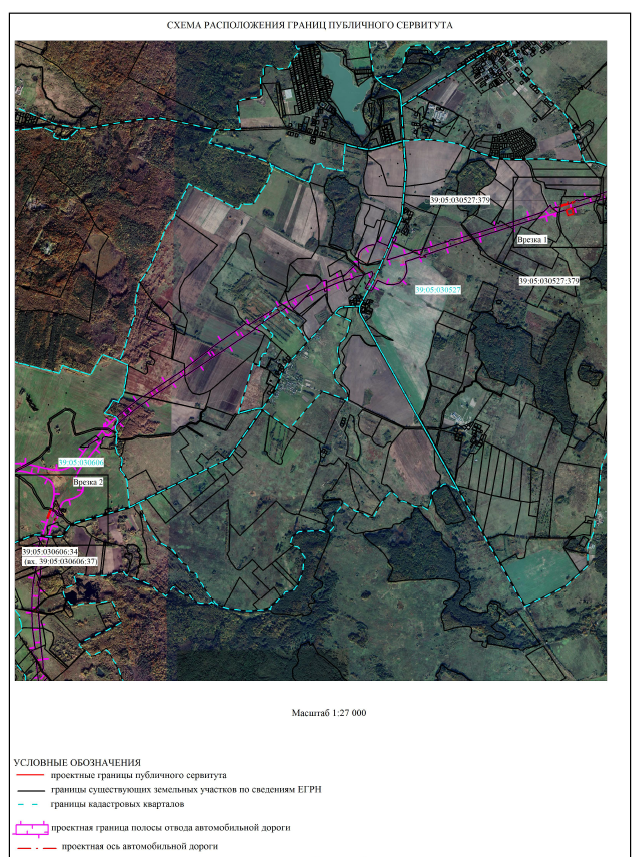 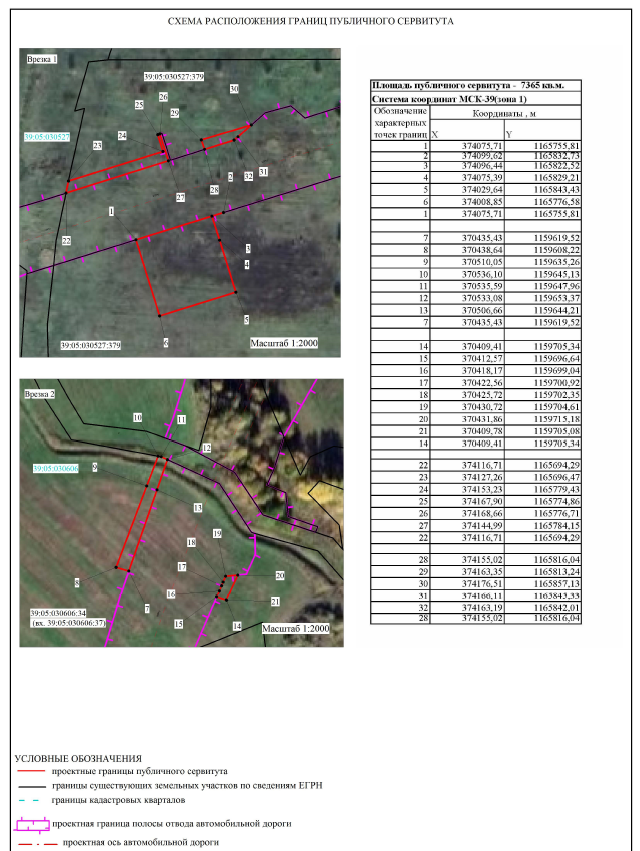 